Publicado en   el 06/06/2014 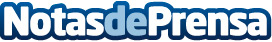 El Gobierno autoriza la celebración del contrato para la ejecución de diversas obras de conservación en varias carreteras de BarcelonaDatos de contacto:Nota de prensa publicada en: https://www.notasdeprensa.es/el-gobierno-autoriza-la-celebracion-del Categorias: Construcción y Materiales http://www.notasdeprensa.es